附件1：嘉兴市公安局秀洲区分局公开招聘警务辅助人员人数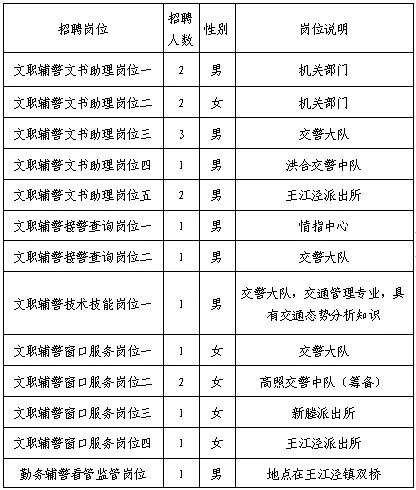 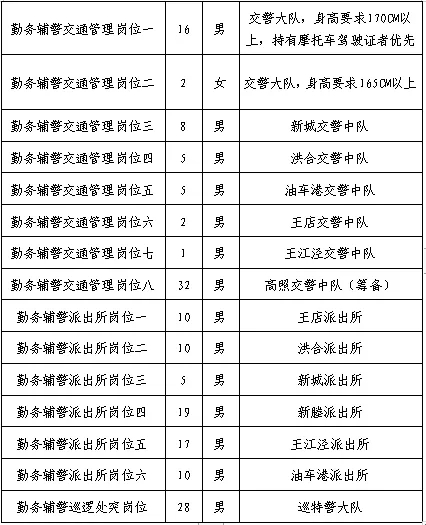 